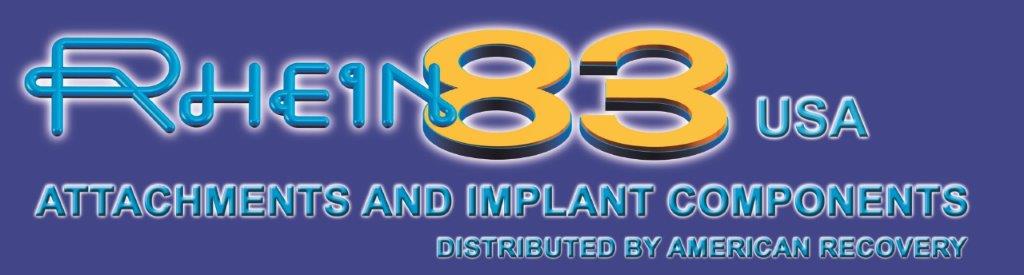 Special Order FormDear Customers,In order to meet your request and for quality assurance purposes, please complete the form below. Orders will only be fulfilled upon the completion of the form.All Special Orders are NON-RETURNABLE.Thank you for your cooperation.Implant InformationImplant Manufacturer_______________________________________Implant Name______________________________________________Implant Diameter________________Cuff Height________________Hex (Internal/External)_______________________________________Please choose your abutment & fill in the quantity on the provided lineSphero Block Normal______ Sphero Block Micro _______ Sphero Flex _______ Equator ______ Equator w/Smart Box______Customer InformationDentist/Laboratory__________________________________________________________Address_____________________________________________________________________City __________________State_____ Zip Code_______ Tel.________________________Fax_________________________ Email___________________________________________Credit Card Number_____________________________________Exp_______CVV______Authorized Signature________________________________________Distributed by American Recovery, (800) 233-6559 , Fax (914) 633-6363.